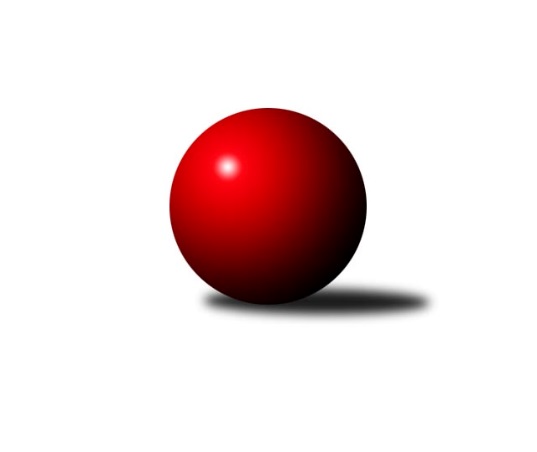 Č.22Ročník 2016/2017	12.5.2024 2. KLM B 2016/2017Statistika 22. kolaTabulka družstev:		družstvo	záp	výh	rem	proh	skore	sety	průměr	body	plné	dorážka	chyby	1.	KK Zábřeh	22	17	1	4	113.0 : 63.0 	(298.0 : 230.0)	3353	35	2216	1137	18.6	2.	TJ Centropen Dačice	22	16	2	4	113.0 : 63.0 	(286.5 : 241.5)	3337	34	2206	1131	17.2	3.	KK Vyškov	22	14	2	6	119.0 : 57.0 	(305.0 : 223.0)	3349	30	2212	1137	15.9	4.	TJ Sokol Chvalíkovice ˝A˝	22	13	1	8	97.5 : 78.5 	(279.0 : 249.0)	3270	27	2187	1083	27	5.	SKK Dubňany	22	12	1	9	96.5 : 79.5 	(283.5 : 244.5)	3293	25	2196	1096	24	6.	TJ Sokol Husovice˝B˝	22	10	3	9	90.0 : 86.0 	(270.5 : 257.5)	3301	23	2198	1103	25.2	7.	KK Blansko	22	9	2	11	79.5 : 96.5 	(257.0 : 271.0)	3263	20	2190	1073	30	8.	TJ Slovan Kamenice n.L.	22	8	1	13	76.0 : 100.0 	(255.5 : 272.5)	3252	17	2188	1065	31.5	9.	TJ Unie Hlubina ˝A˝	22	8	1	13	74.0 : 102.0 	(241.5 : 286.5)	3217	17	2162	1054	28	10.	TJ Sokol Vracov	22	7	2	13	77.0 : 99.0 	(244.5 : 283.5)	3245	16	2191	1053	28.7	11.	TJ Opava˝A˝	22	7	0	15	66.5 : 109.5 	(223.0 : 305.0)	3198	14	2161	1037	31.5	12.	TJ Horní Benešov ˝A˝	22	2	2	18	54.0 : 122.0 	(224.0 : 304.0)	3197	6	2155	1042	30Tabulka doma:		družstvo	záp	výh	rem	proh	skore	sety	průměr	body	maximum	minimum	1.	KK Zábřeh	11	10	0	1	60.0 : 28.0 	(152.0 : 112.0)	3338	20	3422	3283	2.	KK Vyškov	11	8	1	2	60.0 : 28.0 	(154.0 : 110.0)	3467	17	3539	3384	3.	TJ Centropen Dačice	11	8	1	2	59.0 : 29.0 	(152.0 : 112.0)	3316	17	3416	3197	4.	TJ Sokol Chvalíkovice ˝A˝	11	8	1	2	55.0 : 33.0 	(148.0 : 116.0)	3284	17	3400	3156	5.	SKK Dubňany	11	7	0	4	53.5 : 34.5 	(153.0 : 111.0)	3265	14	3358	3151	6.	TJ Sokol Husovice˝B˝	11	7	0	4	49.0 : 39.0 	(142.5 : 121.5)	3260	14	3306	3122	7.	TJ Unie Hlubina ˝A˝	11	6	1	4	47.0 : 41.0 	(136.5 : 127.5)	3093	13	3187	3033	8.	KK Blansko	11	5	2	4	44.0 : 44.0 	(133.0 : 131.0)	3356	12	3454	3289	9.	TJ Slovan Kamenice n.L.	11	5	1	5	45.0 : 43.0 	(132.0 : 132.0)	3292	11	3433	3172	10.	TJ Sokol Vracov	11	3	2	6	39.0 : 49.0 	(119.5 : 144.5)	3309	8	3363	3273	11.	TJ Opava˝A˝	11	3	0	8	32.5 : 55.5 	(117.0 : 147.0)	3238	6	3447	3087	12.	TJ Horní Benešov ˝A˝	11	2	0	9	30.0 : 58.0 	(114.5 : 149.5)	3291	4	3338	3210Tabulka venku:		družstvo	záp	výh	rem	proh	skore	sety	průměr	body	maximum	minimum	1.	TJ Centropen Dačice	11	8	1	2	54.0 : 34.0 	(134.5 : 129.5)	3340	17	3444	3198	2.	KK Zábřeh	11	7	1	3	53.0 : 35.0 	(146.0 : 118.0)	3354	15	3477	3215	3.	KK Vyškov	11	6	1	4	59.0 : 29.0 	(151.0 : 113.0)	3337	13	3565	3179	4.	SKK Dubňany	11	5	1	5	43.0 : 45.0 	(130.5 : 133.5)	3295	11	3409	3042	5.	TJ Sokol Chvalíkovice ˝A˝	11	5	0	6	42.5 : 45.5 	(131.0 : 133.0)	3273	10	3432	3126	6.	TJ Sokol Husovice˝B˝	11	3	3	5	41.0 : 47.0 	(128.0 : 136.0)	3305	9	3400	3176	7.	TJ Sokol Vracov	11	4	0	7	38.0 : 50.0 	(125.0 : 139.0)	3238	8	3341	3038	8.	KK Blansko	11	4	0	7	35.5 : 52.5 	(124.0 : 140.0)	3254	8	3423	3040	9.	TJ Opava˝A˝	11	4	0	7	34.0 : 54.0 	(106.0 : 158.0)	3211	8	3400	2899	10.	TJ Slovan Kamenice n.L.	11	3	0	8	31.0 : 57.0 	(123.5 : 140.5)	3248	6	3419	3119	11.	TJ Unie Hlubina ˝A˝	11	2	0	9	27.0 : 61.0 	(105.0 : 159.0)	3229	4	3370	3088	12.	TJ Horní Benešov ˝A˝	11	0	2	9	24.0 : 64.0 	(109.5 : 154.5)	3188	2	3368	3037Tabulka podzimní části:		družstvo	záp	výh	rem	proh	skore	sety	průměr	body	doma	venku	1.	KK Vyškov	11	8	0	3	63.0 : 25.0 	(153.0 : 111.0)	3356	16 	5 	0 	1 	3 	0 	2	2.	TJ Sokol Chvalíkovice ˝A˝	11	8	0	3	53.5 : 34.5 	(145.5 : 118.5)	3266	16 	5 	0 	1 	3 	0 	2	3.	KK Zábřeh	11	8	0	3	53.0 : 35.0 	(148.5 : 115.5)	3335	16 	5 	0 	1 	3 	0 	2	4.	TJ Centropen Dačice	11	8	0	3	50.0 : 38.0 	(131.0 : 133.0)	3348	16 	4 	0 	1 	4 	0 	2	5.	SKK Dubňany	11	7	0	4	54.5 : 33.5 	(152.5 : 111.5)	3312	14 	4 	0 	1 	3 	0 	3	6.	TJ Opava˝A˝	11	5	0	6	40.0 : 48.0 	(122.5 : 141.5)	3270	10 	3 	0 	2 	2 	0 	4	7.	TJ Slovan Kamenice n.L.	11	5	0	6	38.0 : 50.0 	(124.0 : 140.0)	3275	10 	3 	0 	3 	2 	0 	3	8.	TJ Sokol Husovice˝B˝	11	4	0	7	41.0 : 47.0 	(132.5 : 131.5)	3282	8 	3 	0 	2 	1 	0 	5	9.	TJ Sokol Vracov	11	3	1	7	36.0 : 52.0 	(124.0 : 140.0)	3265	7 	2 	1 	3 	1 	0 	4	10.	KK Blansko	11	3	1	7	34.0 : 54.0 	(120.0 : 144.0)	3275	7 	2 	1 	3 	1 	0 	4	11.	TJ Horní Benešov ˝A˝	11	2	2	7	34.0 : 54.0 	(112.0 : 152.0)	3226	6 	2 	0 	3 	0 	2 	4	12.	TJ Unie Hlubina ˝A˝	11	3	0	8	31.0 : 57.0 	(118.5 : 145.5)	3228	6 	3 	0 	2 	0 	0 	6Tabulka jarní části:		družstvo	záp	výh	rem	proh	skore	sety	průměr	body	doma	venku	1.	KK Zábřeh	11	9	1	1	60.0 : 28.0 	(149.5 : 114.5)	3368	19 	5 	0 	0 	4 	1 	1 	2.	TJ Centropen Dačice	11	8	2	1	63.0 : 25.0 	(155.5 : 108.5)	3323	18 	4 	1 	1 	4 	1 	0 	3.	TJ Sokol Husovice˝B˝	11	6	3	2	49.0 : 39.0 	(138.0 : 126.0)	3312	15 	4 	0 	2 	2 	3 	0 	4.	KK Vyškov	11	6	2	3	56.0 : 32.0 	(152.0 : 112.0)	3354	14 	3 	1 	1 	3 	1 	2 	5.	KK Blansko	11	6	1	4	45.5 : 42.5 	(137.0 : 127.0)	3259	13 	3 	1 	1 	3 	0 	3 	6.	TJ Sokol Chvalíkovice ˝A˝	11	5	1	5	44.0 : 44.0 	(133.5 : 130.5)	3276	11 	3 	1 	1 	2 	0 	4 	7.	TJ Unie Hlubina ˝A˝	11	5	1	5	43.0 : 45.0 	(123.0 : 141.0)	3179	11 	3 	1 	2 	2 	0 	3 	8.	SKK Dubňany	11	5	1	5	42.0 : 46.0 	(131.0 : 133.0)	3269	11 	3 	0 	3 	2 	1 	2 	9.	TJ Sokol Vracov	11	4	1	6	41.0 : 47.0 	(120.5 : 143.5)	3235	9 	1 	1 	3 	3 	0 	3 	10.	TJ Slovan Kamenice n.L.	11	3	1	7	38.0 : 50.0 	(131.5 : 132.5)	3235	7 	2 	1 	2 	1 	0 	5 	11.	TJ Opava˝A˝	11	2	0	9	26.5 : 61.5 	(100.5 : 163.5)	3134	4 	0 	0 	6 	2 	0 	3 	12.	TJ Horní Benešov ˝A˝	11	0	0	11	20.0 : 68.0 	(112.0 : 152.0)	3173	0 	0 	0 	6 	0 	0 	5 Zisk bodů pro družstvo:		jméno hráče	družstvo	body	zápasy	v %	dílčí body	sety	v %	1.	Jiří Staněk 	TJ Sokol Chvalíkovice ˝A˝ 	19	/	19	(100%)	60.5	/	76	(80%)	2.	Martin Sitta 	KK Zábřeh 	18	/	21	(86%)	66	/	84	(79%)	3.	Ondřej Ševela 	SKK Dubňany  	17	/	21	(81%)	63.5	/	84	(76%)	4.	Tomaš Žižlavský 	TJ Sokol Husovice˝B˝ 	17	/	21	(81%)	57.5	/	84	(68%)	5.	Karel Novák 	TJ Centropen Dačice 	16	/	20	(80%)	53.5	/	80	(67%)	6.	Josef Sitta 	KK Zábřeh 	16	/	21	(76%)	55	/	84	(65%)	7.	Jakub Flek 	KK Blansko  	15.5	/	21	(74%)	56.5	/	84	(67%)	8.	Jiří Trávníček 	KK Vyškov 	15	/	21	(71%)	52	/	84	(62%)	9.	Petr Žahourek 	TJ Centropen Dačice 	14	/	19	(74%)	51	/	76	(67%)	10.	Radim Čuřík 	KK Vyškov 	14	/	20	(70%)	45.5	/	80	(57%)	11.	Tomáš Procházka 	KK Vyškov 	14	/	20	(70%)	40	/	80	(50%)	12.	Josef Brtník 	TJ Centropen Dačice 	14	/	21	(67%)	47.5	/	84	(57%)	13.	Petr Pevný 	KK Vyškov 	13	/	19	(68%)	46	/	76	(61%)	14.	Jiří Flídr 	KK Zábřeh 	13	/	20	(65%)	35	/	80	(44%)	15.	David Hendrych 	TJ Sokol Chvalíkovice ˝A˝ 	13	/	21	(62%)	49.5	/	84	(59%)	16.	Martin Procházka 	KK Blansko  	12	/	16	(75%)	44.5	/	64	(70%)	17.	Martin Marek 	TJ Opava˝A˝ 	12	/	16	(75%)	40.5	/	64	(63%)	18.	Luděk Rychlovský 	KK Vyškov 	12	/	18	(67%)	41.5	/	72	(58%)	19.	Tomáš Kordula 	TJ Sokol Vracov 	12	/	20	(60%)	42.5	/	80	(53%)	20.	Pavel Kabelka 	TJ Centropen Dačice 	12	/	21	(57%)	46	/	84	(55%)	21.	Vladimír Valenta 	TJ Sokol Chvalíkovice ˝A˝ 	11.5	/	20	(58%)	40	/	80	(50%)	22.	Aleš Staněk 	TJ Sokol Chvalíkovice ˝A˝ 	11	/	15	(73%)	38.5	/	60	(64%)	23.	David Plšek 	TJ Sokol Husovice˝B˝ 	11	/	16	(69%)	35	/	64	(55%)	24.	Eduard Varga 	KK Vyškov 	11	/	17	(65%)	43.5	/	68	(64%)	25.	Jan Tužil 	TJ Sokol Vracov 	11	/	18	(61%)	37	/	72	(51%)	26.	Antonín Kratochvíla 	SKK Dubňany  	11	/	21	(52%)	41	/	84	(49%)	27.	Pavel Košťál 	TJ Sokol Husovice˝B˝ 	10	/	16	(63%)	37.5	/	64	(59%)	28.	Petr Havíř 	KK Blansko  	10	/	17	(59%)	40.5	/	68	(60%)	29.	Vladimír Konečný 	TJ Unie Hlubina ˝A˝ 	10	/	17	(59%)	39	/	68	(57%)	30.	Miroslav Vejtasa 	TJ Sokol Husovice˝B˝ 	10	/	17	(59%)	33.5	/	68	(49%)	31.	Milan Vaněk 	TJ Opava˝A˝ 	10	/	18	(56%)	34.5	/	72	(48%)	32.	Jiří Radil 	TJ Sokol Husovice˝B˝ 	10	/	19	(53%)	37	/	76	(49%)	33.	Marek Ollinger 	KK Zábřeh 	10	/	20	(50%)	47.5	/	80	(59%)	34.	Jakub Hendrych 	TJ Sokol Chvalíkovice ˝A˝ 	9	/	15	(60%)	35	/	60	(58%)	35.	Michal Hejtmánek 	TJ Unie Hlubina ˝A˝ 	9	/	16	(56%)	38	/	64	(59%)	36.	Milan Kratochvíla 	SKK Dubňany  	9	/	16	(56%)	34.5	/	64	(54%)	37.	Tomáš Bártů 	TJ Centropen Dačice 	9	/	17	(53%)	32	/	68	(47%)	38.	Václav Švub 	KK Zábřeh 	9	/	19	(47%)	40.5	/	76	(53%)	39.	Vladislav Pečinka 	TJ Horní Benešov ˝A˝ 	9	/	20	(45%)	35.5	/	80	(44%)	40.	Kamil Kubeša 	TJ Horní Benešov ˝A˝ 	9	/	21	(43%)	43	/	84	(51%)	41.	Tomáš Rechtoris 	TJ Unie Hlubina ˝A˝ 	8	/	13	(62%)	26.5	/	52	(51%)	42.	Vlastimil Skopalík 	TJ Horní Benešov ˝A˝ 	8	/	13	(62%)	25	/	52	(48%)	43.	Michal Zelený 	SKK Dubňany  	8	/	15	(53%)	34.5	/	60	(58%)	44.	Michal Zatyko 	TJ Unie Hlubina ˝A˝ 	8	/	16	(50%)	27.5	/	64	(43%)	45.	František Svoboda 	TJ Sokol Vracov 	8	/	17	(47%)	31	/	68	(46%)	46.	Jan Machálek st.	TJ Sokol Husovice˝B˝ 	8	/	18	(44%)	34	/	72	(47%)	47.	Pavel Polanský st. ml.	TJ Sokol Vracov 	8	/	18	(44%)	30	/	72	(42%)	48.	Pavel Ježek 	TJ Slovan Kamenice n.L. 	7	/	11	(64%)	25.5	/	44	(58%)	49.	Milan Jahn 	TJ Opava˝A˝ 	7	/	19	(37%)	30	/	76	(39%)	50.	Maciej Basista 	TJ Opava˝A˝ 	7	/	19	(37%)	30	/	76	(39%)	51.	Zdeněk Švub 	KK Zábřeh 	7	/	21	(33%)	40	/	84	(48%)	52.	Jaroslav Harca 	SKK Dubňany  	6	/	11	(55%)	25	/	44	(57%)	53.	Daniel Kovář 	TJ Centropen Dačice 	6	/	11	(55%)	25	/	44	(57%)	54.	Petr Polanský 	TJ Sokol Vracov 	6	/	13	(46%)	21.5	/	52	(41%)	55.	Marek Dostál 	SKK Dubňany  	6	/	14	(43%)	28.5	/	56	(51%)	56.	Filip Kordula 	TJ Sokol Vracov 	6	/	15	(40%)	28	/	60	(47%)	57.	Petr Basta 	TJ Unie Hlubina ˝A˝ 	6	/	16	(38%)	26	/	64	(41%)	58.	Vít Svoboda 	SKK Dubňany  	5.5	/	19	(29%)	33.5	/	76	(44%)	59.	Kamil Bednář 	KK Vyškov 	5	/	7	(71%)	18	/	28	(64%)	60.	Přemysl Žáček 	TJ Unie Hlubina ˝A˝ 	5	/	9	(56%)	18	/	36	(50%)	61.	Petr Bracek 	TJ Opava˝A˝ 	5	/	10	(50%)	25	/	40	(63%)	62.	David Dúška 	TJ Slovan Kamenice n.L. 	5	/	10	(50%)	21.5	/	40	(54%)	63.	Antonín Svozil ml.	TJ Sokol Vracov 	5	/	16	(31%)	28	/	64	(44%)	64.	Ladislav Musil 	KK Blansko  	5	/	16	(31%)	26	/	64	(41%)	65.	Petr Rak 	TJ Horní Benešov ˝A˝ 	5	/	16	(31%)	23	/	64	(36%)	66.	Martin Bilíček 	TJ Horní Benešov ˝A˝ 	5	/	17	(29%)	23.5	/	68	(35%)	67.	Petr Šindelář 	TJ Slovan Kamenice n.L. 	4	/	9	(44%)	18	/	36	(50%)	68.	Jakub Ouhel 	TJ Slovan Kamenice n.L. 	4	/	10	(40%)	23.5	/	40	(59%)	69.	Jan Večerka 	KK Blansko  	4	/	12	(33%)	22.5	/	48	(47%)	70.	Zdeněk Černý 	TJ Horní Benešov ˝A˝ 	4	/	13	(31%)	23.5	/	52	(45%)	71.	Karel Kolařík 	KK Blansko  	4	/	16	(25%)	23.5	/	64	(37%)	72.	Petr Brablec 	TJ Unie Hlubina ˝A˝ 	4	/	17	(24%)	23.5	/	68	(35%)	73.	Miroslav Petřek ml.	TJ Horní Benešov ˝A˝ 	3	/	10	(30%)	14	/	40	(35%)	74.	František Oliva 	TJ Unie Hlubina ˝A˝ 	3	/	14	(21%)	17	/	56	(30%)	75.	Roman Flek 	KK Blansko  	3	/	17	(18%)	22.5	/	68	(33%)	76.	Michal Blažek 	TJ Opava˝A˝ 	3	/	20	(15%)	22	/	80	(28%)	77.	Václav Kratochvíla 	SKK Dubňany  	2	/	2	(100%)	8	/	8	(100%)	78.	Tomáš Valíček 	TJ Opava˝A˝ 	2	/	5	(40%)	6	/	20	(30%)	79.	Marek Hynar 	TJ Sokol Chvalíkovice ˝A˝ 	2	/	6	(33%)	12	/	24	(50%)	80.	Milan Podhradský 	TJ Slovan Kamenice n.L. 	2	/	8	(25%)	10	/	32	(31%)	81.	Karel Dúška 	TJ Slovan Kamenice n.L. 	2	/	9	(22%)	17	/	36	(47%)	82.	Petr Wolf 	TJ Opava˝A˝ 	1.5	/	3	(50%)	7	/	12	(58%)	83.	David Kaluža 	TJ Horní Benešov ˝A˝ 	1	/	1	(100%)	4	/	4	(100%)	84.	Tomáš Dražil 	KK Zábřeh 	1	/	1	(100%)	3	/	4	(75%)	85.	Krzysztof Wróblewski 	TJ Opava˝A˝ 	1	/	1	(100%)	2.5	/	4	(63%)	86.	Václav Podešť 	SKK Dubňany  	1	/	1	(100%)	2	/	4	(50%)	87.	Petr Vojtíšek 	TJ Centropen Dačice 	1	/	1	(100%)	2	/	4	(50%)	88.	Luděk Zeman 	TJ Horní Benešov ˝A˝ 	1	/	2	(50%)	4.5	/	8	(56%)	89.	Pavel Holomek 	SKK Dubňany  	1	/	2	(50%)	3	/	8	(38%)	90.	Václav Rábl 	TJ Unie Hlubina ˝A˝ 	1	/	2	(50%)	2	/	8	(25%)	91.	Rostislav Rybárský 	SKK Dubňany  	1	/	2	(50%)	2	/	8	(25%)	92.	Tomáš Sasín 	TJ Sokol Vracov 	1	/	2	(50%)	2	/	8	(25%)	93.	Martin Orálek 	TJ Opava˝A˝ 	1	/	3	(33%)	5	/	12	(42%)	94.	Milan Kabelka 	TJ Centropen Dačice 	1	/	3	(33%)	5	/	12	(42%)	95.	Jiří Šindelář 	TJ Slovan Kamenice n.L. 	1	/	5	(20%)	5	/	20	(25%)	96.	Josef Matušek 	TJ Opava˝A˝ 	1	/	6	(17%)	7	/	24	(29%)	97.	Radek Hendrych 	TJ Sokol Chvalíkovice ˝A˝ 	1	/	6	(17%)	7	/	24	(29%)	98.	Jakub Hnát 	TJ Sokol Husovice˝B˝ 	1	/	13	(8%)	16	/	52	(31%)	99.	Vladimír Kostka 	TJ Sokol Chvalíkovice ˝A˝ 	1	/	15	(7%)	16.5	/	60	(28%)	100.	Lukáš Štibich 	TJ Centropen Dačice 	0	/	1	(0%)	2	/	4	(50%)	101.	Pavel Marek 	TJ Unie Hlubina ˝A˝ 	0	/	1	(0%)	2	/	4	(50%)	102.	Michal Klich 	TJ Horní Benešov ˝A˝ 	0	/	1	(0%)	1.5	/	4	(38%)	103.	Petr Schwalbe 	TJ Opava˝A˝ 	0	/	1	(0%)	1	/	4	(25%)	104.	Mariusz Gierczak 	TJ Opava˝A˝ 	0	/	1	(0%)	1	/	4	(25%)	105.	Lukáš Prkna 	TJ Centropen Dačice 	0	/	1	(0%)	1	/	4	(25%)	106.	Jiří Zapletal 	KK Blansko  	0	/	1	(0%)	1	/	4	(25%)	107.	 	 	0	/	1	(0%)	1	/	4	(25%)	108.	Jiří Hendrych 	TJ Horní Benešov ˝A˝ 	0	/	1	(0%)	0	/	4	(0%)	109.	Dalibor Krejčiřík 	TJ Sokol Chvalíkovice ˝A˝ 	0	/	1	(0%)	0	/	4	(0%)	110.	Svatopluk Kříž 	TJ Opava˝A˝ 	0	/	3	(0%)	3	/	12	(25%)	111.	Zdeněk Pospíchal 	TJ Centropen Dačice 	0	/	3	(0%)	2	/	12	(17%)	112.	Jiří Malínek 	TJ Centropen Dačice 	0	/	4	(0%)	2	/	16	(13%)Průměry na kuželnách:		kuželna	průměr	plné	dorážka	chyby	výkon na hráče	1.	KK Vyškov, 1-4	3413	2244	1169	20.1	(568.9)	2.	KK Blansko, 1-6	3347	2232	1114	26.8	(557.9)	3.	 Horní Benešov, 1-4	3327	2225	1101	28.2	(554.6)	4.	TJ Sokol Vracov, 1-6	3324	2212	1112	26.0	(554.1)	5.	KK Zábřeh, 1-4	3294	2183	1111	21.9	(549.0)	6.	TJ Centropen Dačice, 1-4	3278	2174	1103	20.7	(546.4)	7.	TJ Opava, 1-4	3265	2193	1071	26.8	(544.2)	8.	TJ Sokol Husovice, 1-4	3238	2177	1061	28.1	(539.8)	9.	Dubňany, 1-4	3236	2167	1069	25.0	(539.5)	10.	TJ VOKD Poruba, 1-4	3096	2092	1004	29.5	(516.0)Nejlepší výkony na kuželnách:KK Vyškov, 1-4KK Vyškov	3539	15. kolo	Tomáš Procházka 	KK Vyškov	632	15. koloKK Vyškov	3534	17. kolo	Petr Pevný 	KK Vyškov	629	20. koloKK Vyškov	3515	3. kolo	Tomáš Procházka 	KK Vyškov	624	17. koloKK Vyškov	3501	10. kolo	Jiří Trávníček 	KK Vyškov	623	3. koloKK Vyškov	3489	20. kolo	Tomáš Procházka 	KK Vyškov	611	22. koloKK Vyškov	3479	5. kolo	Petr Pevný 	KK Vyškov	610	10. koloKK Zábřeh	3477	17. kolo	Kamil Bednář 	KK Vyškov	608	17. koloKK Vyškov	3449	1. kolo	Luděk Rychlovský 	KK Vyškov	606	7. koloTJ Centropen Dačice	3444	22. kolo	Petr Pevný 	KK Vyškov	606	5. koloKK Vyškov	3428	7. kolo	David Dúška 	TJ Slovan Kamenice n.L.	605	8. koloKK Blansko, 1-6KK Blansko 	3454	22. kolo	Martin Procházka 	KK Blansko 	665	1. koloTJ Slovan Kamenice n.L.	3416	6. kolo	Jakub Flek 	KK Blansko 	638	20. koloKK Blansko 	3407	16. kolo	Jakub Flek 	KK Blansko 	630	4. koloSKK Dubňany 	3401	10. kolo	Martin Procházka 	KK Blansko 	620	16. koloKK Blansko 	3398	4. kolo	Milan Kratochvíla 	SKK Dubňany 	619	10. koloTJ Sokol Husovice˝B˝	3391	22. kolo	Jakub Flek 	KK Blansko 	608	16. koloKK Blansko 	3375	10. kolo	Jakub Flek 	KK Blansko 	605	10. koloTJ Centropen Dačice	3367	20. kolo	Jakub Flek 	KK Blansko 	603	8. koloKK Blansko 	3365	1. kolo	Jan Tužil 	TJ Sokol Vracov	603	18. koloKK Vyškov	3361	16. kolo	Jakub Flek 	KK Blansko 	602	6. kolo Horní Benešov, 1-4KK Vyškov	3462	21. kolo	Jakub Flek 	KK Blansko 	626	19. koloTJ Sokol Chvalíkovice ˝A˝	3432	7. kolo	Karel Novák 	TJ Centropen Dačice	619	3. koloKK Blansko 	3423	19. kolo	Ondřej Ševela 	SKK Dubňany 	614	15. koloKK Zábřeh	3406	9. kolo	Přemysl Žáček 	TJ Unie Hlubina ˝A˝	610	17. koloTJ Centropen Dačice	3405	3. kolo	Tomaš Žižlavský 	TJ Sokol Husovice˝B˝	608	5. koloSKK Dubňany 	3383	15. kolo	Jakub Hendrych 	TJ Sokol Chvalíkovice ˝A˝	607	7. koloTJ Horní Benešov ˝A˝	3338	11. kolo	Kamil Kubeša 	TJ Horní Benešov ˝A˝	603	5. koloTJ Horní Benešov ˝A˝	3333	9. kolo	Kamil Kubeša 	TJ Horní Benešov ˝A˝	600	13. koloTJ Opava˝A˝	3322	13. kolo	Jiří Trávníček 	KK Vyškov	599	21. koloTJ Horní Benešov ˝A˝	3321	19. kolo	Milan Vaněk 	TJ Opava˝A˝	599	13. koloTJ Sokol Vracov, 1-6KK Blansko 	3423	7. kolo	Aleš Staněk 	TJ Sokol Chvalíkovice ˝A˝	635	17. koloSKK Dubňany 	3409	3. kolo	Tomáš Procházka 	KK Vyškov	621	9. koloTJ Sokol Husovice˝B˝	3400	15. kolo	Josef Sitta 	KK Zábřeh	620	19. koloTJ Sokol Chvalíkovice ˝A˝	3391	17. kolo	Ondřej Ševela 	SKK Dubňany 	619	3. koloKK Zábřeh	3374	19. kolo	Martin Procházka 	KK Blansko 	618	7. koloTJ Sokol Vracov	3363	15. kolo	Pavel Polanský st. ml.	TJ Sokol Vracov	616	9. koloTJ Sokol Vracov	3345	21. kolo	Jakub Flek 	KK Blansko 	616	7. koloTJ Sokol Vracov	3344	7. kolo	Jiří Staněk 	TJ Sokol Chvalíkovice ˝A˝	611	17. koloTJ Sokol Vracov	3326	11. kolo	Jakub Ouhel 	TJ Slovan Kamenice n.L.	602	21. koloKK Vyškov	3324	9. kolo	David Plšek 	TJ Sokol Husovice˝B˝	593	15. koloKK Zábřeh, 1-4KK Zábřeh	3422	22. kolo	Martin Sitta 	KK Zábřeh	619	22. koloKK Zábřeh	3380	8. kolo	Martin Sitta 	KK Zábřeh	618	20. koloKK Zábřeh	3367	20. kolo	Josef Sitta 	KK Zábřeh	614	20. koloTJ Centropen Dačice	3344	10. kolo	Tomáš Dražil 	KK Zábřeh	612	22. koloKK Zábřeh	3342	5. kolo	Martin Sitta 	KK Zábřeh	610	15. koloKK Zábřeh	3339	6. kolo	Martin Sitta 	KK Zábřeh	597	8. koloKK Zábřeh	3333	10. kolo	Josef Sitta 	KK Zábřeh	597	3. koloSKK Dubňany 	3330	22. kolo	Martin Sitta 	KK Zábřeh	594	6. koloKK Zábřeh	3325	1. kolo	Martin Sitta 	KK Zábřeh	590	1. koloKK Zábřeh	3323	13. kolo	Zdeněk Švub 	KK Zábřeh	589	5. koloTJ Centropen Dačice, 1-4KK Vyškov	3565	11. kolo	Martin Sitta 	KK Zábřeh	621	21. koloTJ Centropen Dačice	3416	14. kolo	Tomaš Žižlavský 	TJ Sokol Husovice˝B˝	618	17. koloTJ Centropen Dačice	3385	12. kolo	Jiří Trávníček 	KK Vyškov	611	11. koloTJ Centropen Dačice	3367	7. kolo	Tomáš Procházka 	KK Vyškov	609	11. koloTJ Centropen Dačice	3348	15. kolo	Karel Novák 	TJ Centropen Dačice	609	7. koloKK Zábřeh	3343	21. kolo	Karel Novák 	TJ Centropen Dačice	606	17. koloTJ Centropen Dačice	3339	2. kolo	Petr Žahourek 	TJ Centropen Dačice	603	15. koloTJ Centropen Dačice	3337	17. kolo	Josef Brtník 	TJ Centropen Dačice	603	14. koloTJ Sokol Husovice˝B˝	3329	17. kolo	Kamil Bednář 	KK Vyškov	600	11. koloTJ Centropen Dačice	3303	5. kolo	Eduard Varga 	KK Vyškov	592	11. koloTJ Opava, 1-4TJ Opava˝A˝	3447	4. kolo	Jiří Staněk 	TJ Sokol Chvalíkovice ˝A˝	610	8. koloTJ Sokol Chvalíkovice ˝A˝	3400	8. kolo	Vladimír Valenta 	TJ Sokol Chvalíkovice ˝A˝	608	8. koloTJ Opava˝A˝	3400	1. kolo	Jaroslav Harca 	SKK Dubňany 	608	6. koloSKK Dubňany 	3398	6. kolo	Petr Bracek 	TJ Opava˝A˝	606	1. koloTJ Centropen Dačice	3393	4. kolo	David Hendrych 	TJ Sokol Chvalíkovice ˝A˝	605	4. koloTJ Sokol Husovice˝B˝	3367	8. kolo	Milan Kratochvíla 	SKK Dubňany 	604	6. koloTJ Sokol Chvalíkovice ˝A˝	3358	1. kolo	Aleš Staněk 	TJ Sokol Chvalíkovice ˝A˝	603	22. koloTJ Opava˝A˝	3355	2. kolo	Vladimír Konečný 	TJ Unie Hlubina ˝A˝	602	10. koloKK Vyškov	3341	18. kolo	Marek Hynar 	TJ Sokol Chvalíkovice ˝A˝	598	6. koloTJ Sokol Chvalíkovice ˝A˝	3335	10. kolo	Petr Bracek 	TJ Opava˝A˝	596	4. koloTJ Sokol Husovice, 1-4KK Zábřeh	3392	12. kolo	Josef Sitta 	KK Zábřeh	605	12. koloTJ Centropen Dačice	3354	6. kolo	Jan Machálek st.	TJ Sokol Husovice˝B˝	587	12. koloTJ Sokol Husovice˝B˝	3306	16. kolo	Josef Brtník 	TJ Centropen Dačice	582	6. koloTJ Sokol Husovice˝B˝	3305	6. kolo	Miroslav Vejtasa 	TJ Sokol Husovice˝B˝	581	2. koloTJ Sokol Husovice˝B˝	3300	12. kolo	Tomaš Žižlavský 	TJ Sokol Husovice˝B˝	581	6. koloTJ Sokol Husovice˝B˝	3290	19. kolo	Petr Havíř 	KK Blansko 	580	11. koloTJ Sokol Husovice˝B˝	3286	11. kolo	Jiří Radil 	TJ Sokol Husovice˝B˝	579	21. koloTJ Sokol Husovice˝B˝	3273	9. kolo	Pavel Košťál 	TJ Sokol Husovice˝B˝	579	16. koloTJ Sokol Husovice˝B˝	3268	21. kolo	Martin Sitta 	KK Zábřeh	578	12. koloKK Vyškov	3254	2. kolo	Karel Novák 	TJ Centropen Dačice	578	6. koloDubňany, 1-4KK Zábřeh	3380	11. kolo	Ondřej Ševela 	SKK Dubňany 	663	11. koloSKK Dubňany 	3358	7. kolo	Martin Sitta 	KK Zábřeh	627	11. koloSKK Dubňany 	3341	2. kolo	Marek Ollinger 	KK Zábřeh	606	11. koloSKK Dubňany 	3302	4. kolo	Ondřej Ševela 	SKK Dubňany 	605	19. koloSKK Dubňany 	3298	21. kolo	Martin Marek 	TJ Opava˝A˝	604	17. koloSKK Dubňany 	3294	9. kolo	Ondřej Ševela 	SKK Dubňany 	603	7. koloSKK Dubňany 	3289	19. kolo	Ondřej Ševela 	SKK Dubňany 	596	4. koloKK Blansko 	3287	21. kolo	Milan Kratochvíla 	SKK Dubňany 	594	12. koloTJ Centropen Dačice	3267	16. kolo	Ondřej Ševela 	SKK Dubňany 	592	2. koloSKK Dubňany 	3261	11. kolo	Marek Dostál 	SKK Dubňany 	590	2. koloTJ VOKD Poruba, 1-4KK Zábřeh	3215	2. kolo	Martin Sitta 	KK Zábřeh	584	2. koloTJ Centropen Dačice	3198	18. kolo	Tomaš Žižlavský 	TJ Sokol Husovice˝B˝	578	20. koloTJ Unie Hlubina ˝A˝	3187	4. kolo	Vladimír Konečný 	TJ Unie Hlubina ˝A˝	575	2. koloKK Vyškov	3179	14. kolo	Karel Novák 	TJ Centropen Dačice	570	18. koloTJ Sokol Husovice˝B˝	3176	20. kolo	Josef Sitta 	KK Zábřeh	566	2. koloTJ Unie Hlubina ˝A˝	3157	2. kolo	Jiří Staněk 	TJ Sokol Chvalíkovice ˝A˝	565	11. koloTJ Sokol Chvalíkovice ˝A˝	3154	11. kolo	Jakub Flek 	KK Blansko 	565	12. koloTJ Slovan Kamenice n.L.	3119	4. kolo	Michal Hejtmánek 	TJ Unie Hlubina ˝A˝	564	6. koloTJ Unie Hlubina ˝A˝	3116	6. kolo	Vladimír Konečný 	TJ Unie Hlubina ˝A˝	563	12. koloTJ Unie Hlubina ˝A˝	3106	12. kolo	Ondřej Ševela 	SKK Dubňany 	560	8. koloČetnost výsledků:	8.0 : 0.0	5x	7.0 : 1.0	10x	6.0 : 2.0	30x	5.5 : 2.5	1x	5.0 : 3.0	21x	4.0 : 4.0	8x	3.0 : 5.0	17x	2.5 : 5.5	1x	2.0 : 6.0	18x	1.0 : 7.0	7x	0.0 : 8.0	3x